关于举办2021年中国航天大会的预通知中国航天大会（China Space Conference）是由中国宇航学会和中国航天基金会联合主办的中国航天具有广泛影响力的综合性行业盛会。2021年中国航天大会拟于4月23-26日在江苏南京举办。大会将邀请国家相关主管部门、江苏省、军工集团、科研院所、航天企业和用户单位等的领导，以及知名专家学者共襄盛会，全面展示宇航前沿技术，深入探讨航天未来愿景，广泛推动世界航天领域的深度合作。现将大会有关情况预通知如下：一、时间地点时间：2021年4月23-26日地点：江苏省南京市上秦淮国际文化交流中心南京航空航天大学、南京理工大学等二、大会日程大会将依托学术、产业、科普、文创四大活动体系，倾力打造集学术论坛、产业盛会、前沿展示、赛事路演、文创体验和科普活动于一体的专业化、国际化交流合作平台，大会及相关活动日程如下（最终日程以大会官网为准）：（注：最终日程以大会官网为准）三、注册签到1.大会统一采取在线注册，可一站式享受会议缴费、发票开具、论文投稿、日程查询、通知推送等服务。注册网址http://csc2021.csaspace.org.cn/cn，将于3月下旬开通，敬请关注。2.注册成功后，请提前登陆大会注册系统的个人中心或按推送短信通知查看电子票，现场凭电子票办理签到、入场和用餐确认。具体缴费方式及签到时间、地点等，详见大会官网最新消息。四、交通及住宿为方便您参会,我们将提供定点定时的摆渡车接送服务（具体信息详见大会官网最新信息），交通及住宿费由代表自理。大会官网近期将公布推荐酒店信息，敬请关注。五、疫情防控须知    为做好会议期间的疫情防控工作，参会代表应当强化疫情防控责任意识，严格遵守疫情防控有关规定，建议会前进行核酸检测，及时如实报告个人健康状况，自觉接受疫情防控管理。更多疫情防控要求以江苏省发布的最新疫情防控政策和大会官网信息为准。请您关注中国宇航学会官网微信公众号和大会官网（http://csc2021.csaspace.org.cn/cn），随时了解大会最新动态。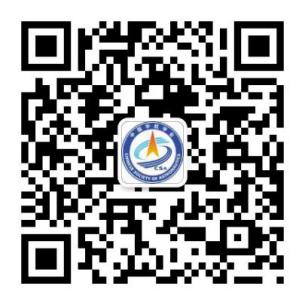 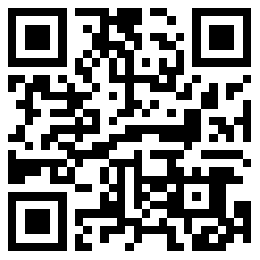 日期时段活动名称4月23日上午2021年中国航天大会航天大数据智能处理学术论坛4月23日下午2021年中国航天大会月球：探测与天文观测国际研讨会4月23日下午2021年中国航天大会大学生立方星国际合作与未来发展论坛4月23日下午中国宇航学会航天产业化工作委员会工作会议（闭门）4月23日全天2021年中国航天大会商业航天论坛暨中美商业航天研讨会4月23日全天2021年中国航天大会空间智能自主控制学术论坛4月23日全天2021年中国航天大会航天标准化学术论坛4月23日全天2021年中国航天大会航天发射工程与地面设备学术论坛4月23日全天2021年中国航天大会智能控制助推智慧火箭发展学术论坛4月23日全天2021年中国航天大会全国青少年航天科普教育论坛暨校长论坛4月23日全天2021年中国航天大会产教融合暨智能制造人才培养论坛4月24日上午2021年“中国航天日”启动暨中国航天大会开幕式（定向邀请）4月24日下午2021年中国航天大会主论坛4月25日上午2021年中国航天大会商业航天论坛暨中美商业航天研讨会（续）4月25日上午2021年中国航天大会航天先进材料与制造装备技术学术论坛4月25日上午2021年中国航天大会航天精神高端论坛4月25日下午2021年中国航天大会进入、减速、着陆与上升技术论坛暨第九届EDLA技术全国学术会议4月25日全天2021年中国航天大会外空法治国际研讨会4月25日全天2021年中国航天大会第六届小卫星国际交流会4月25日全天2021年中国航天大会航天总体技术创新与发展学术论坛4月25日全天2021年中国航天大会“新型光电技术在态势感知装备中的应用”高峰论坛4月25日全天2021年中国航天大会航天电磁信息技术高端学术论坛4月25日全天2021年中国航天大会卫星应用学术论坛4月25日全天2021年中国航天大会近空间飞行与行星进入空气动力学与飞行力学学术论坛日期时段活动名称4月25日全天2021年中国航天大会运载器发动机技术论坛4月25日全天2021年中国航天大会空间信息应用与产业发展论坛4月25日全天2021年中国航天大会“青聚秦淮”青年科学家论坛4月26日全天2021年中国航天大会进入、减速、着陆与上升技术论坛暨第九届EDLA技术全国学术会议（续）4月20-26日全天2021年中国航天大会系列科普活动4月24-30日全天“航天放飞中国梦”航天科普展